Załącznik Nr 1 do SWZROZDZIAŁ IIFORMULARZ OFERTY NA:Nazwa i adres siedziby Wykonawcy	.......................................................................Nr tel.				           .......................................................................Nr faxu:			           .......................................................................Adres e-mail			           …………………………………………………………………….Dane rejestrowe Wykonawcy:Wpisany do Centralnej Ewidencji i Informacji o Działalności Gospodarczej Rzeczypospolitej PolskiejWpisany do Rejestru przez Sąd Rejonowy ……………………………………………………….  Wydział Gospodarczy Krajowego Rejestru Sądowego pod numerem KRS ……………………………………………………………………. *Oświadczam, że moje przedsiębiorstwo jest /właściwe zaznaczyć/ :Mikroprzedsiębiorstwem – przedsiębiorstwo, które zatrudnia mniej niż 10 osób i którego roczny obrót lub roczna suma bilansowa nie przekracza 2 milionów EUR			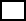 Małym przedsiębiorstwem – przedsiębiorstwo, które zatrudnia mniej niż 50 osób i którego roczny obrót lub roczna suma bilansowa nie przekracza 10 milionów EUR			Średnim przedsiębiorstwem – przedsiębiorstwa, które nie są mikroprzedsiębiorstwami ani małymi przedsiębiorstwami i które zatrudniają mniej niż 250 osób i których roczny obrót nie przekracza 50 milionów EUR lub roczna suma bilansowa nie przekracza 43 milionów EUR  	Jednoosobową działalnością gospodarczą				Osobą fizyczna nieprowadzącą działalności gospodarczej		Inny rodzaj 								1. Oferujemy dostawę produktów spożywczych obejmujących:Pakiet I. Dostawa warzyw i owocówdla Bursy Szkolnej im. Stefana Rowińskiego w Ostrowie Wielkopolskim w cenie całości brutto: .................................... złotych, słownie: .......................................................................................................................bruttoZałącznikiem do niniejszej oferty jest wypełniona Część I, który stanowi załącznik Nr 1                                do niniejszego Formularza Oferty*2. Oferujemy dostawę produktów spożywczych obejmujących:Pakiet II.  Dostawa pieczywadla Bursy Szkolnej im. Stefana Rowińskiego w Ostrowie Wielkopolskim w cenie całości brutto: .................................... złotych, słownie: ........................................................................................................................bruttoZałącznikiem do niniejszej oferty jest wypełniona Część II, który stanowi załącznik Nr 2                             do niniejszego Formularza Oferty*3. Oferujemy dostawę produktów spożywczych obejmujących:Pakiet  III. Dostawa nabiału dla Bursy Szkolnej im. Stefana Rowińskiego w Ostrowie Wielkopolskim w cenie całości brutto: .................................... złotych, słownie: ........................................................................................................................bruttoZałącznikiem do niniejszej oferty jest wypełniona Część III, który stanowi załącznik Nr 3                              do niniejszego Formularza Oferty*4. Oferujemy dostawę produktów spożywczych obejmujących:Pakiet  IV. Dostawa mięsa i przetworów mięsnychdla Bursy Szkolnej im. Stefana Rowińskiego w Ostrowie Wielkopolskim w cenie całości brutto: .................................... złotych, słownie: ........................................................................................................................bruttoZałącznikiem do niniejszej oferty jest wypełniona Część IV, który stanowi załącznik Nr 4                              do niniejszego Formularza Oferty*5. Oferujemy dostawę produktów spożywczych obejmujących:Pakiet V. Dostawa drobiu dla Bursy Szkolnej im. Stefana Rowińskiego w Ostrowie Wielkopolskim w cenie całości brutto: .................................... złotych, słownie: ......................................................................................................................bruttoZałącznikiem do niniejszej oferty jest wypełniona Część V, który stanowi załącznik Nr 5                                do niniejszego Formularza Oferty*6. Oferujemy dostawę produktów spożywczych obejmujących:Pakiet VI. Dostawa różnych  artykułów  spożywczychdla Bursy Szkolnej im. Stefana Rowińskiego w Ostrowie Wielkopolskim w cenie całości brutto: .................................... złotych, słownie: ......................................................................................................................bruttoZałącznikiem do niniejszej oferty jest wypełniona Część VI, który stanowi załącznik Nr 6                            do niniejszego Formularza Oferty*7. Oferujemy dostawę produktów spożywczych obejmujących:Pakiet VII. Dostawa rybdla Bursy Szkolnej im. Stefana Rowińskiego w Ostrowie Wielkopolskim w cenie całości brutto: .................................... złotych, słownie: ........................................................................................................................bruttoZałącznikiem do niniejszej oferty jest wypełniona Część VII, który stanowi załącznik Nr 7                            do niniejszego Formularza Oferty*8. Oferujemy dostawę produktów spożywczych obejmujących:Pakiet VIII. Dostawa przetworów mącznychdla Bursy Szkolnej im. Stefana Rowińskiego w Ostrowie Wielkopolskim w cenie całości brutto: .................................... złotych, słownie: ........................................................................................................................bruttoZałącznikiem do niniejszej oferty jest wypełniona Część VIII, który stanowi załącznik Nr 8                             do niniejszego Formularza Oferty*        9. Oferujemy dostawę produktów spożywczych obejmujących:Pakiet IX. Dostawa jajdla Bursy Szkolnej im. Stefana Rowińskiego w Ostrowie Wielkopolskim w cenie całości brutto: .................................... złotych, słownie: ........................................................................................................................bruttoZałącznikiem do niniejszej oferty jest wypełniona Część IX, który stanowi załącznik Nr 9                               do niniejszego Formularza Oferty*10. Oferujemy dostawę produktów spożywczych obejmujących:Pakiet X. Dostawa mrożonek warzywo-owocowychdla Bursy Szkolnej im. Stefana Rowińskiego w Ostrowie Wielkopolskim w cenie całości brutto: .................................... złotych, słownie: ........................................................................................................................bruttoZałącznikiem do niniejszej oferty jest wypełniona Część X, który stanowi załącznik Nr 10                             do niniejszego Formularza Oferty*Oświadczamy, że w cenie oferty zostały  uwzględnione wszystkie koszty związane                          z prawidłową realizacją zamówienia.Oświadczamy, że zapoznaliśmy się z SWZ  oraz wzorem umowy stanowiącym załącznik                      do SWZ, i nie wnosimy do niej żadnych zastrzeżeń oraz zdobyliśmy konieczne informacje              do przygotowania oferty Oświadczamy, że  uważamy  się za związanych niniejszą ofertą na czas wskazany  w SWZ.Oświadczamy, że zawarty w SWZ wzór umowy został przez nas zaakceptowany                                      i zobowiązujemy się w przypadku wyboru naszej oferty do zawarcia umowy na wymienionych warunkach w miejscu   i terminie  wyznaczonym przez Zamawiającego.    Oświadczamy, że przedmiot niniejszej oferty jest w pełni zgodny z szczegółowym zakresem                    –  Opisem przedmiotu zamówienia oraz Formularzem oferty.Oświadczamy, że oferta i złożone wraz z nią dokumenty 1 :        Nie zawierają informacji stanowiących tajemnicę naszej firmy w rozumieniu przepisów                   o zwalczaniu nieuczciwej konkurencji         zawierają informacji stanowiące tajemnicę naszej firmy w rozumieniu przepisów                             o zwalczaniu nieuczciwej konkurencji, które w postaci dokumentów złożono w oddzielnym opakowaniu.  W przypadku wyboru naszej oferty do realizacji w/w zamówienia publicznego umowa ze strony Wykonawcy będzie podpisana przez:              ...............................................................................................................................................              …............................................................................................................................................(podać imiona i nazwiska oraz stanowiska) Przedmiot zamówienia zamierzam/y:wykonać sam/*wykonać wspólnie/*wykonać sam oraz polegać na zdolności technicznej lub zawodowej/* sytuacji finansowej lub ekonomicznej/*, innych podmiotów, na zasadach określonych w art. 118 ustawy.              /*pozostawić zapis właściwy dla oferty, zapisy niepotrzebne wykreślić19. Oświadczam/y, iż*:nie przewiduję/emy powierzenia podwykonawcom realizacji części zamówieniaprzewiduję/emy powierzenie podwykonawcy/om: /*pozostawić zapis właściwy dla oferty, zapisy niepotrzebne wykreślić     20.Pełnomocnik w przypadku składania  oferty wspólnej Nazwisko i imię ………………………………………………………………………………………………………………………Stanowisko       ………………………………………………………………………………………………………………………Tel………………………………………………………………… fax ………………………………………………………………..Zakres2:   do reprezentowania w postępowaniu              do reprezentowania  w postępowaniu i zawarciu umowyWSZELKĄ KORESPONDENCJĘ w sprawie niniejszego postępowania należy kierować do:Oświadczam/y, że wypełniłem  obowiązki  informacyjne  przewidziane  w art. 13                                   lub art. 14 RODO* wobec osób fizycznych, od których  dane osobowe bezpośrednio  lub pośrednio pozyskałem  w celu ubiegania się o udzielenie  zamówienia  publicznego w niniejszym postępowaniu.	............................................. dnia .............................................................................................podpis Wykonawcy lub osoby upoważnionej ______________1    odpowiednie zaznaczyć 2   odpowiednio zaznaczyćUWAGA!Formularz oferty musi zawierać wszystkie strony.Załącznikami do niniejszej oferty są:      [1] .......................................................................................................................      [2] .......................................................................................................................      [3] .......................................................................................................................      [4] .......................................................................................................................      [5] .......................................................................................................................      [6] .......................................................................................................................      [7] ............................................................................................................................................................................. dnia ...............................................................................................podpis Wykonawcy lub osoby upoważnionej ______________1    odpowiednie zaznaczćZałącznik nr 2 do Formularza oferty – PAKIET NR 2 – PIECZYWOKody CPV 15810000-9, 15811100-7, 15811400-0Uwaga: produkty zbożowe nie mogą zawierać więcej  niż 15 g cukrów w 100 g produktu gotowego do spożycia produkty zbożowe muszą być o niskiej zawartości sodu/soli, tj. zawierające nie więcej niż 0,12 g sodu produkty zbożowe nie mogą zawierać więcej  niż 10 g tłuszczu w 100 g produktu gotowego do spożycia, Dostarczone pieczywo musi być świeże tzn. pochodzące z wypieku wykonanego maksymalnie 5 godzin od dostawy * w przypadku zaoferowania produktów równoważnych należy zaznaczyć to w ofercie podając nazwę handlową oraz producenta produktu równoważnegoOświadczam, że oferowany przedmiot zamówienia jest zgodny z wymogami ustawy z dnia 25 sierpnia 2006 r. o bezpieczeństwie żywności i żywienia ( Dz.U.2020 poz.2021), w szczególności spełnia wymagania określone w rozporządzeniu Ministra Zdrowia z dnia 26 lipca 2016 r. w sprawie grup środków spożywczych przeznaczonych do sprzedaży dzieciom i młodzieży w jednostkach systemu oświaty oraz wymagań, jakie muszą spełniać środki spożywcze stosowane w ramach żywienia zbiorowego dzieci i młodzieży w tych jednostkach ( Dz.U.2016.1154 z dnia 26 lipca 2016 roku. ).                                                               ......................................................                               (podpis Wykonawcy)Załącznik nr 3 do Formularza oferty PAKIENR 3 – NABIAŁ Kod CPV 15500000-3Uwaga:mleko lub produkty mleczne nie mogą zawierać więcej niż 10 g cukrów w 100 g/ml produktu gotowego do spożycia, masło, margaryny  miękkie kubkowe niearomatyzowane lub ich mieszanki* w przypadku zaoferowania produktów równoważnych należy zaznaczyć to w ofercie podając nazwę handlową oraz   producenta produktu równoważnegoOświadczam, że oferowany przedmiot zamówienia jest zgodny z wymogami ustawy z dnia 25 sierpnia 2006 r. bezpieczeństwie żywności i żywienia ( tj. Dz.U.2020.2021 ), w szczególności spełnia wymagania określone                                     w rozporządzeniu Ministra Zdrowia z dnia 26 lipca 2016 r. w sprawie grup środków spożywczych przeznaczonych                 do sprzedaży dzieciom i młodzieży w jednostkach systemu oświaty oraz wymagania, jakie muszą spełniać środki spożywcze stosowane w ramach żywienia zbiorowego dzieci i młodzieży w tych jednostkach ( Dz.U.2016.1154 z dnia 26 lipca 2016 roku z późn. zm.              …………………………………………….            podpis WykonawcyZałącznik nr 4 do Formularza oferty – PAKIET NR 4 – MIĘSO PRZETWORY MIĘSNE  Kod CPV 15100000-9Oświadczam, że oferowany przedmiot zamówienia jest zgodny z wymogami ustawy z dnia 25 sierpnia 2006 r.                                   o bezpieczeństwie żywności i żywienia ( Dz.U.2020.2021), w szczególności spełnia wymagania określone                                             w rozporządzeniu Ministra Zdrowia z dnia 26 lipca 2016 r. w sprawie grup środków spożywczych przeznaczonych                  do sprzedaży dzieciom i młodzieży w jednostkach systemu oświaty oraz wymagania, jakie muszą spełniać środki spożywcze stosowane w ramach żywienia zbiorowego dzieci i młodzieży w tych jednostkach ( Dz.U.2016.1154 z dnia    26 lipca 2016 roku).  …………………………………         podpis WykonawcyZałącznik nr 5 do Formularza oferty – PAKIET NR 5 – DRÓBKod CPV 15112000-6Uwaga:przy dostawie obecny Handlowy Dokument Identyfikacyjny (HDI)* w przypadku zaoferowania produktów równoważnych należy zaznaczyć to w ofercie podając nazwę handlową oraz   producenta produktu równoważnegoOświadczam, że oferowany przedmiot zamówienia jest zgodny z wymogami ustawy z dnia 25 sierpnia 2006 r. o bezpieczeństwie żywności i żywienia ( Dz.U.2020.2021t.j. ),                         w szczególności spełnia wymagania określone w rozporządzeniu Ministra Zdrowia z dnia 26 lipca 2016 r. w sprawie grup środków spożywczych przeznaczonych do sprzedaży dzieciom i młodzieży                                 w jednostkach systemu oświaty oraz wymagań, jakie muszą spełniać środki spożywcze stosowane                 w ramach żywienia zbiorowego dzieci i młodzieży w tych jednostkach ( Dz.U.2016.1154 z dnia 26 lipca 2016 roku z późn. zm. )             …………………………………………….     podpis WykonawcyZałącznik nr 6 do Formularza oferty – PAKIET NR 6 – ARTYKUŁY SPOŻYWCZEKod CPV 15600000-4 15800000-6* UWAGAzioła lub przyprawy (świeże lub suszone)-  bez dodatku soliprodukty zbożowe - o niskiej zawartości sodu/soli, tj. zawierające nie więcej niż 0,12 g sodu oraz zawierające nie więcej niż 10 g  tłuszczu w 100 g produktu gotowego do spożycia.w przypadku warzyw suszonych: bez dodatku cukrów i substancji słodzących w przypadku owoców suszonych: bez dodatku cukrów i substancji słodzących pozostałe produktu nie mogą zawierać więcej niż 10 g cukrów w 100g/ml produktu gotowego oraz nie mogą zawierać więcej niż 10 g. tłuszczu w 100 g/ml produktu gotowego do spożycia.* w przypadku zaoferowania produktów równoważnych należy zaznaczyć to w ofercie podając nazwę handlową oraz   producenta produktu równoważnegoW przypadku poz. 27 i 51 bez dodatku cukrów i substancji słodzących, o niskiej zawartości sodu/soli zawierającej nie więcej niż 0,12 g na 100 g. lub na 100 ml środka spożywczego lub o obniżonej zawartości sodu/soli. Obniżenie zawartości sodu lub wartości równoważnej dla soli wynosi co najmniej 25% w porównaniu z podobnym produktem.Oświadczam, że oferowany przedmiot zamówienia jest zgodny z wymogami ustawy z dnia 25 sierpnia 2006 r.                              o bezpieczeństwie żywności i żywienia ( Dz.U.2020.2021), w szczególności spełnia wymagania określone                                      w rozporządzeniu Ministra Zdrowia z dnia 26 lipca 2016 r. w sprawie grup środków spożywczych przeznaczonych                              do sprzedaży dzieciom i młodzieży w jednostkach systemu oświaty oraz wymagań, jakie muszą spełniać środki spożywcze stosowane w ramach żywienia zbiorowego dzieci i młodzieży w tych jednostkach ( Dz.U.2019.1252 z dnia 26             …………………………………………….  podpis WykonawcyZałącznik nr 7 do Formularza oferty – PAKIET NR 7 – RYBYKod CPV 15220000-6Uwaga:przy dostawie obecny Handlowy Dokument Identyfikacyjny (HDI)Filety z ryb nie mogą posiadać glazury lodu* w przypadku zaoferowania produktów równoważnych należy zaznaczyć to w ofercie podając nazwę handlową oraz   producenta produktu równoważnegoOświadczam, że oferowany przedmiot zamówienia jest zgodny z wymogamiustawy z dnia 25 sierpnia 2006 r. o bezpieczeństwie żywności i żywienia ( Dz.U.2020.2021 ), w szczególności spełnia wymagania określone w rozporządzeniu Ministra Zdrowia z dnia 26 lipca 2016 r. w sprawie grup środków spożywczych przeznaczonych do sprzedaży dzieciom i młodzieży w jednostkach systemu oświaty oraz wymagania, jakie muszą spełniać środki spożywcze stosowane w ramach żywienia zbiorowego dzieci i młodzieży w tych jednostkach ( Dz.U.2016.1154  z dnia 26 lipca 2016 roku).							                                                                              ……………………………........................................................                                                                                                                              (podpis WykonawcyZałącznik nr 8 do Formularza oferty  – PAKIET NR 8– PRZETWORY MĄCZNEK od CPV 15850000-1Uwaga: produkty nie mogą zawierać więcej niż 15 g cukrów w 100 g/ml produktu gotowego do spożycia więcej niż 10 g tłuszczu w 100 g/ml produktu gotowego do spożycia. oraz muszą być o niskiej zawartości sodu/soli, tj. zawierające nie więcej niż 0,12 g sodu* w przypadku zaoferowania produktów równoważnych należy zaznaczyć to w ofercie podając nazwę handlową oraz   producenta produktu równoważnegoOświadczam, że oferowany przedmiot zamówienia jest zgodny z wymogami ustawy z dnia 25 sierpnia 2006 r. o bezpieczeństwie żywności i żywienia ( Dz.U.2020.2021),                        w szczególności spełnia wymagania określone w rozporządzeniu Ministra Zdrowia z dnia 26 lipca 2016 r. w sprawie grup środków spożywczych przeznaczonych do sprzedaży dzieciom i młodzieży w jednostkach systemu oświaty oraz wymagań, jakie muszą spełniać środki spożywcze stosowane w ramach żywienia zbiorowego dzieci i młodzieży w tych jednostkach ( Dz.U.2016.1154 z dnia 26 lipca 2016 roku ).                                                                                                                                                                                                                      ……………………………........................................................                                                                                                                              (podpis Wykonawcy)Załącznik nr 9 do Formularza oferty – PAKIET NR 9– JAJA KURZEKod CPV 03142500-3Uwaga:przy dostawie obecny Handlowy Dokument Identyfikacyjny (HDI), w którym obecna będzie data zniesienia jaj lub podany będzie termin przydatności do spożycia.Jaja oznakowane numerem weterynaryjnym* w przypadku zaoferowania produktów równoważnych należy zaznaczyć to w ofercie podając nazwę handlową oraz   producenta produktu równoważnegoOświadczam, że oferowany przedmiot zamówienia jest zgodny z wymogami ustawy z dnia 25 sierpnia 2006 r. o bezpieczeństwie żywności i żywienia ( Dz.U.2020.2021),                                 w szczególności spełnia wymagania określone w rozporządzeniu Ministra Zdrowia z dnia 26 lipca 2016 r. w sprawie grup środków spożywczych przeznaczonych do sprzedaży dzieciom i młodzieży                            w jednostkach systemu oświaty oraz wymagań, jakie muszą spełniać środki spożywcze stosowane                      w ramach żywienia zbiorowego dzieci i młodzieży w tych jednostkach ( Dz.U.2016.1154 z dnia 26 lipca 2016 roku). .......................................................	(podpis WykonawcyZałącznik nr 10 do Formularza oferty– PAKIET NR 10 – Mrożonki warzyw   i  owocówKod CPV 15331170-9Uwaga:dotyczy wszystkich produktów-  bez dodatku cukrów i substancji słodzących oraz o niskiej zawartości sodu/soli, tj. zawierające nie więcej niż 0,12 g sodu, w przypadku poz. 1 - do podsmażania używany jest olej roślinny rafinowany o zawartości kwasów jednonienasyconych powyżej 50%i zawartości kwasów wielonienasyconych poniżej 40 %.* w przypadku zaoferowania produktów równoważnych należy zaznaczyć to w ofercie podając nazwę handlową oraz   producenta produktu równoważnegoOświadczam, że oferowany przedmiot zamówienia jest zgodny z wymogami ustawy z dnia 25 sierpnia 2006 r.                          o bezpieczeństwie żywności i żywienia ( Dz.U.2020.2021), w szczególności spełnia wymagania określone                                     w rozporządzeniu Ministra Zdrowia z dnia 26 lipca 2016 r. w sprawie grup środków spożywczych przeznaczonych                             do sprzedaży dzieciom i młodzieży w jednostkach systemu oświaty oraz wymagań, jakie muszą spełniać środki spożywcze stosowane w ramach żywienia zbiorowego dzieci i młodzieży w tych jednostkach ( Dz.U.2016.1154 z dnia 26 lipca 2016 ).           .......................................................(podpis Wykonawcy)Sukcesywną dostawę artykułów spożywczych                                                                                  dla Bursy Szkolnej im. Stefana Rowińskiego  w Ostrowie WielkopolskimLp.Wyszczególnienie powierzonej części zamówieniaPodwykonawca123Imię i nazwiskoAdresTelefon, FaxAdres e-mailLp.Lp.Opis przedmiotu zamówieniaJednostka miaryIlośćCena jednostkowa brutto złWartość brutto11Chleb zwykły pszenno -żytni nie mniejszy niż 600 gszt.2 00022Rogal nie mniejszy niż 60 gszt.1 10033Bułka nie mniejsza niż 50 gszt24 00044Chleb królewski 0,5 kgszt.40055Drożdżówka nie mniejsza niż 120 gszt.1 30066Bułka tarta – 1 kgkg20077Bułka typu Grahamka nie mniejsza niż 50 g *szt.3 40088Bułka –pasztecik, kapuśniaczekszt.13099Chleb żytni razowy nie mniejszy niż 600 gszt.4001010Bułka typu  hamburger (60-70 g) *szt.1 5001111Bułka typu hot-dog (60-70 g) *szt.2 5001212Bułka wieloziarnista 65-70 gszt.3 4001313Chleb wieloziarnisty nie mniejszy niż 550 gszt.3001414Chleb dietetyczny nie mniejszy niż 500 gszt.1001515Chleb orkiszowy nie mniejszy niż 0,250 gszt.35016Bułka wiejska   70gBułka wiejska   70gszt.3 40017Bułka żytnia 100gBułka żytnia 100gszt.3 40018PączekPączekszt.50019Bułka owsiana 65gBułka owsiana 65gszt.3 40020ŻurekŻureklitr5021Bułka dyniowa 60gBułka dyniowa 60gszt.3 40022Chleb  żytni 100%Chleb  żytni 100%szt.40023Chleb rozmaitości 400 gChleb rozmaitości 400 gszt.40024Chleb pszenno- żytni z siemieniem, słonecznikiem w obsypce z płatków owsianych nie mniejszy niż 500 gChleb pszenno- żytni z siemieniem, słonecznikiem w obsypce z płatków owsianych nie mniejszy niż 500 gszt.30025Ciastko francuskie Ciastko francuskie szt.30026Spody do pizzy ( 2szt w opakowaniu)Spody do pizzy ( 2szt w opakowaniu)op.100028Bułka typu hod-dog dunskiBułka typu hod-dog dunskiszt.100027Chleb z kaszą jaglaną 0,5 kgChleb z kaszą jaglaną 0,5 kgszt.5028Chleb bezglutenowy 300gChleb bezglutenowy 300gszt.50RazemLp.Opis przedmiotu zamówieniaJednostka miaryIlośćCena jednostkow brutto złWartość  brutto1Ser biały w wiaderku 1 kgkg2802Ser biały, ziarnisty, wiejski w opakowaniu nie mniejszym niż 200 gszt.6003Ser żółty twardy  (typu Salami, Gołda, Edamski) *kg2504Ser topiony (o zawartości w 100g produktu : białko 6-10 g, tłuszcze 27-31g) jak np. typu ,,Hochland" krążki w  opakowaniu nie mniejsze niż 200 g, mix smaków *opak.8005Ser Typu Almette 150* o( zawart. w 100g produktu :5-9g  białko, 206 g węglowodany)szt.4206Serek homogenizowany w opakowaniu 100g-120 g, naturalnyszt.4107Jogurt typu Jogobella Zott lub Danone(o zawart. W 100 g  produktu:białko 2-5 g,węglowodany ,tłuszcze 1-10g  opakowaniu nie mniejszym niż 115 g), mix smaków *szt.22008Śmietana ukwaszona 12% w opakowaniu nie mniejszym   niż 330 gszt.3009Ser wędzony z dodatkamikg4510Rolada z sera białego w posypcekg4011Mleko o zawartości tłuszczu 2% w 1 litrowym  woreczkulitr330012Ser pleśniowy typu Camembert – 120 g *szt.60013Ser smażony – 200 gszt.30014Ser typu Masdamer – 150 g *szt.20015Śmietana słodka 12% w opakowaniu nie mniejszym niż 500 gszt.25016Ser - twarożek jak np. “Mój ulubiony” - 450 g,( o zawartości w 100 g produktu: białko 18-23 g, ) *szt.80017Margaryna mleczna miękka , kubek 250 g typu ,,Delma", ,,Kasia"*kostka30018Mix ekstra , kostka 200 g -zawartość tłuszczu nie mniejsza niż 75 % *kostka460019Masło naturalne, I klasa, kostka 200 g – zawartość tłuszczu nie mniejsza niż 82%kostka10020Ser kanapkowy 150 g o zawart.10 g tłuszczu w 100 g szt110021Serek typu Kirii ( op. 6 szt) *opak.20022Serek aksamitny 25 gszt.140023Mleko UHT 2% kartonlitr25024Serek typu  Prymus 120 g *szt.45025Ser typu Feta, Favita 270 g *szt.7026Ser topiony-  bloczek typu Hochland *szt.8027Kefir 380 gszt.10028Ser biały typu „Gzika Ostrowska” 500 gszt.20029Ser biały wędzony 250gszt.10030Ser biały – plastry typu ,, DELISER” 150gszt.10031Ser Tartare  duży 150gszt.50032Ser kanapkowy 4-pak ( 4x30g)szt.50033Ser maskarpone 250 g typu ,,Piątnica”Szt.5034Ser mozarella 250g typu ,,Galbani “Szt.50Razem:Lp.Opis przedmiotu zamówieniaJednostka miaryIlośćWartość jednostkowa brutto w złWartość brutto1Słoninakg252Smaleckg353Pasztet wędzonykg304Pasztet  borowikowykg205Wedlina Salami  extrakg406Kiełbasa śląska delikatesowa o zawartości mięsa 80%kg507Łopatka prasowanakg808Pieczeń schabowakg309Parówki cienkie z szynki o zawartości                               mięsa                     nie mniej niż 87%kg15010Kiełbasa białakg3011Kiełbasa żywiecka, podsuszanakg5012Polędwica z indyka - do obłożeniakg2013Wędlina -wędzonka krotoszyńskakg1514Kiełbasa jałowcowakg1815Szynka Wiejskakg5016Kiełbaski wielkopolskiekg10017Kiełbasa krakowska – suchakg4018Szynka konserwowakg8019Szynka  babunikg5020Szynka wieprzowa mielona - białakg2021Boczek wędzony  ( łuskany )kg2022Szynka swojska - parzona w siatcekg7023Kiełbasa grillowakg5024Polędwica sopockakg7025Kiełbasa podwawelskakg6026Polędwica drobiowa - wędlinakg7027Kiełbasa golonkowakg5028Ogonówka parzona kg3029Kabanosykg2530Kości ze schabu lub karkówkikg4031Mięso mielone I klasa z szynkikg45032Karkówka bez kościkg6033Karkówka peklowanakg8034Schab bez kościkg15035Schab z kościąkg5036Wieprzowina I kl.kg15037Łopatka świeża - miesokg5038Mięso na rolady ( szynka b/k)kg12039Schab po cygańskukg3040Boczek świeżykg3041Wędlina szynkowa wieprzowakg6042Parówki cienkie - winerkikg45043Parówki śląskie ( cienkie we foli) nie mniej               niż 90%  mięsa w 100g produktukg8044Wędlina śląskakg10045Szynka chlebowakg3046Polędwica z indyka z z dodatkamikg4046Wędlina sucha typu ,,  zagrodowa”, ,krucha”kg2032Karkówka bez kościkg6033Karkówka peklowanakg8034Schab bez kościkg15035Schab z kościąkg5036Wieprzowina I kl.kg15037Łopatka świeża - miesokg5038Mięso na rolady ( szynka b/k)kg12039Schab po cygańskukg3040Boczek świeżykg3041Wędlina szynkowa wieprzowakg6042Parówki cienkie - winerkikg45043Parówki śląskie ( cienkie we foli) nie mniej niż 90%  mięsa w 100g produktukg8044Wędlina śląskakg10045Szynka chlebowakg3046Polędwica z indyka z z dodatkamikg4046Wędlina sucha typu ,,  zagrodowa”, ,krucha”kg20RazemLp.Opis przedmiotu zamówieniaJednostka miaryIlośćCena jednostkowa brutto w złWartość brutto1Porcje rosołowe,świeżekg5002Udo drobiowe, świeże,około 350gkg9003Filet z kurczaka, świeżykg8004Filet z indykakg1305Skrzydełka, świeżekg180Razem:Lp.Opis przedmiotu zamówieniaJednost miaryIlośćCena jednostkowa brutto w złWartość brutto1Miód naturalny pszczeli op. 25 gszt.40002Cukier, op. 1kgkg6503Herbata liściasta typu ,,Lipton", *op. 100 gszt.6004Herbata ekspresowa typu ,,Lipton " * op. 100 gszt.205Dżem naturalny, typu ,,Łowicz",*  220 g( do 15 g cukru w 100/ml produktu gotowego do spożyciaszt.8006Kasza jęczmienna, op. 1kgkg1507Kakao naturalne, I kasa, op. 100 g typu ,,Deco Morrena"szt.1508   Sól o obniżonej zawartości sodu (sodowo-potasowa)kg1009Makaron razowy spaghettikg10010Oliwa z oliwek, op. 0,5 l z pierwszego tłoczeniaszt.5011Mąka ziemniaczana, op. 1 kgkg2012Mąka pszenna wrocławska typ 500 op.1 kgkg25013Musztarda typu sarepska, op. 200 g szt.15014Makaron gruby, kolanko, kokardka, świderki                   I klasa, op. 1kgkg40015Makaron spaghetti, I klasa, opakowanie 0,5 kg,kg9016Makaron nitka do rosołu, I klasa, op. 250 gkg8017Majeranek, op. 100 gszt.9018Rodzynki sułtańskie  100gpaczka3019Majonez typu,,Winiary *, I klasa, op. 400 g, bez konserwantów,lekki, niskotłuszczowy *szt.15020Groszek konserwowy opakowanie 400 gszt.24021Olej roślinny rafinowany o zawartości kwasów jednonienasyconych powyżej 50% i zawartości kwasów wielonienasyconych poniżej 40%, op. 1lszt.70022Ocet, op.0,5 lszt.5023Płatki kukurydziane, op. 250 g mix smaków zawierające nie więcej niż 15 g cukrów w 100 g produktu gotowego do  spożyciaszt.100024Chrzan, op. 250 gszt.4025Ryż długoziarnisty, paraboliczny, brązowy,I klasa, op. 1kgkg35026Fasola konserwowa – słoik 0,9lsłoik7027Soki owocowe w porcjach nieprzekraczających 330-350 ml,– ( do 15 g cukru w 100 cukru w 100 g/ml produktu gotowego do spożycia )but100028Pasztet drobiowy typu Drop, op. 160 g *szt.180029Pieprz naturalny, mielony, opakowanie 20gszt.40030Liść laurowy, op. 10 gszt.50031Ziele angielskie, op.15 gszt.15032Kukurydza konserwowa, op. 400 gszt.14033Ketchup typu Kotlin*, I klasa, op.1lszt.20034Koncentrat pomidorowy typu pudliszki,Kotlin*, I klasa, op. 1 litr szt.20035Rozmaryn op. 20 g typu ,,Kamis"*szt.20036Oregano op.20 g typu ,,Kamis"*szt.10037Tymianek 20 g typ.,, Ziołowit",,,Kamis"*szt.10038 Bazylia 20 g typu ,,Kamis", ,,Ziołowit"szt.12039Pieprz ziarnisty 20 g typu ,,Kamis"*szt.12040Papryka sypka ostra 20 g typu  ,,Kamis"*szt.10041papryka sypka słodka 20 g typu  ,,Kamis"*szt.10042Makaron w kształcie ryżu  250 gkg5043Ogórek konserwowy 0,9 lsłoik20044Kapusta czerwona sł 0,9 lsłoik15045Papryka konserwowa 0,9 lsłoik10046Czosnek sypki 15 g ( granulowany )szt.10047Ryż biały, paraboliczny, długoziarnistykg10048Płatki musli op. 350 g o zawartości cukru do 15 g na 100 g produktu z owocami susz.op.10049Kasza jaglana 1 kgkg3050Sezam op.200 gszt.5051Sok pomidorowy w porcjach nieprzekraczających 330-350 ml,– bez dodatku cukrów i substancji słodzących – o niskiej zawartości sodu/soli, tj. zawierające nie więcej niż 0,12 g sodu  *but40052Powidła śliwkowe 300 g (do15 g cukru w 100g/ml gotowego produktu) typu „Łowicz”, „Rolfix”szt.20053Seler konserwowa 300g sł10054Jarzynka op. 200 g typ. Winiary, Ziołowit ,*op.20055Lubczyk 20 g typu Kamis , Ziołowit *op.20056Zioła prowansalskie 20 g typu ,Kamis, Ziołowit*op.6057Przyprawa kebabb 20 g typu kamis ziołowitop.6058Krem czekoladowy typu ,, Nutella "350 g sł40059Sok marchwiowy op. 330-350  mlszt.100060Ananas  konserwowy w plastrach ok., 360 gszt.5061Płatki czekoladowe  ( kulki) 250gop.10062Pieprz cayenne ( chili) 20g typu ,,Kamis”szt.5063Kawa Inka  150 gszt.5064Kawa Naturalna 1200g  typu  ,,Nescafe”szt.2065Pomidory suszone z ziołami w saszetkach ( 500gszt.3066Majonez 700g  typu ,,Winiary „- dekoracyjnyszt.15067Przyprawa ,,Kucharek” 100gszt.3068Woda niegazowana  0,5 lszt.100069Groch łuskany ( połówki)kg.1570Fasola sucha typu ,, Piekny Jas”kg30Razem:Lp.Opis przedmiotu zamówieniaJednostka miaryIlośćCena jednostkowa brutto  w złWartość brutto1Ryba wędzona „Makrela”kg1502Ryby – filety „Morszczuk” ze skórąkg1103Ryby – filety „Miruna” ze  skórąkg1604Śledź marynowany – płaty opakowanie             4  kg.op.55Filet z dorsza bałtycki lub norweski ,bez skórykg806. Paluszki rybne ,, Frosta”kg120Razem:Lp.Opis przedmiotu zamówieniaJednostka miaryIlośćCena jednostkowa brutto w złWartość brutto1Kluski pyzy, świeżekg2002Kluski aksamitki, świeże, op. 500 gkg2503Kluski kopytka, świeże, op.500 gkg2504Pierogi z serem, świeże, op.500 gkg2005Pierogi z mięsem świeże op.500 gkg806Pierogi z kapustą i pieczarkami op.500 gkg707Pierogi ruskie op.500gkg708Pierogi z owocami 500 gkg80Razem:Lp.Opis przedmiotu zamówieniaJednostka miaryIlośćCena jednostkowa brutto w złWartość brutto1Jajka duże L ( od 63 g do 73 g,) I klasaszt.10000Razem:Lp.Opis przedmiotu zamówieniaJednostka miaryIlośćCena jednostkowa brutto w złWartość brutto1Frytki karbowane podsmażane op. 2,5 kgop.4002Mrożonki warzywne 6-skład. op.2,5 kgop.803Wiśnie mrożone luz,op.2,5 kgop.154Szpinak mrożony liściasty op. 1 kgkg255.Szpinak mrożony rozdrobniony op.`1 kgkg256Fasolka szparagowa op.2,5 kgop.157Marchew kostka ,op.2,5 kgop.458Warzywa na patelnie  bez ziemniaków op.2,5 kgop.129Kalafior mrożony op 2,5 kgop.1210Tortilla  o średnicy nie mniejszej niż 25 cm ,18 szt.                 w opakowaniuop.2011Mieszanka chińska z bambusem typu Azja, Hortex *          op.2,5 kgkg2012Brokuł mrożonyop.2013Włoszczyzna paski op. 2,5 kgop.4014Groszek mrożony op.2,5 kgop.20Razem: